Załącznik nr 1 do Regulaminu KARTA ZGŁOSZENIA W KONKURSIE KULINARNYM „CZAS NA RYBĘ! JUNIOR” Zgłoszenie Drużyny konkursowej: (imię i nazwisko, adres, telefon, mail, data urodzenia)Uczeń 1:Imię i nazwisko:	…………………………………………………………………………………………… e-mail: 		………………………………telefon: ………………………….………………data urodzenia	………………………………………………………………Szkoła gastronomiczna, do której uczeń uczęszcza (nazwa, adres, telefon): ………………………………………………………………………………………………………………………….adres zamieszkania:  	…………………………………………………………………………Uczeń 2:Imię i nazwisko:	…………………………………………………………………………………………… e-mail: 		……………………………… telefon: ………………………….………………data urodzenia	………………………………………………………………Szkoła gastronomiczna, do której uczeń uczęszcza (nazwa, adres, telefon)1: ………………………………………………………………………………………………………………………….adres zamieszkania:  	…………………………………………………………………………Oświadczamy, że znamy  Regulamin  Konkursu „Czas na rybę!” ( w tym klauzulę RODO oraz informację o wizerunku i przetwarzaniu danych osobowych) oraz w pełni go akceptujemy.	…………………………………….. 	      		 	……………………………………..          	 Podpis Ucznia 1/opiekuna prawnego 				Podpis Ucznia 1/opiekuna prawnego2 	Załączniki: Szczegółowy opis potrawy konkursowej, zawierający:nazwę dania recepturę opis  procesu technologicznego Określenie dodatkowych urządzeń/źródeł ciepłaZapotrzebowanie na produkty obowiązkowe. Wybór talerza do prezentacji potrawy. Rozmiar bluz kucharskich.Wyraźne zdjęcie potrawy - 3 szt.: jedno z góry i dwa z boku potrawy ________________________________________________________________Szczegółowy opis potrawy konkursowej „Czas na rybę” NAZWA DANIA (maksymalnie 100 znaków): …………………………………………………………………………………………………………………………………………………………………………………………………………………………………………………………………………RECEPTURA Prosimy o podanie składników wszystkich elementów składowych potrawy. Podajemy recepturę na …………………… porcji. OPIS PROCESU TECHNOLOGICZNEGO:  Prosimy o szczegółowe opisanie procesu przygotowania potrawy. Opis powinien zawierać:przygotowanie potrawy na wszystkich etapach,opis wszystkich zastosowanych technik kulinarnych,………………………………………………………………………………………………………………………………………………………………………………………………………………………………………………………………………………………………………………………………………………………………………………………………………………………………………………………………………………………………………………………………………………………………………………………………………………………………………………………………………………………………………………………………………………………………………………………………………………………………………………………………………………………………………………………………………………………………………………………………………………………………………………………………………………………………………………………………………………………………………………………………………………………………………………………………………………………………………………………………………………………………………………………………………………………………………………………………………………………………………………………………………………………………………………………………………………………………………………………………………………………………………………………………………………………………………………………………………………………………………………………………………………………………………………………………………………………………………………………………………………………………………………………………………………………………………………………………………………………………………………………………………………………………………………………………………………………………………………………………………………………………………………………………………………………………………………………………………………………………DODATKOWE URZĄDZENIA/ŹRÓDŁA CIEPŁA PODCZAS KONKURSU Prosimy o wskazanie dodatkowych urządzeń/źródeł ciepła, planowanych do użycia podczas Konkursu, zgodnie z zapisami §7 Regulaminu wraz zapotrzebowaniem potrzebnej mocy. Organizator zezwala na stosowanie dwóch dodatkowych urządzeń elektrycznych (np. blender/ mikser/ maszynka do mielenia/ thermomix - bez funkcji grzania), w tym maksymalnie jedno źródło ciepła (np. thermomix/ sous vide/ frytownica/ dodatkowa kuchenka indukcyjna, itp.).ZAMÓWIENIE NA PRODUKTY OBOWIĄZKOWE PODCZAS KONKURSUWYBÓR TALERZY Opis poszczególnych talerzy znajduje się w załączniku nr 7  do regulaminuROZMIAR BLUZY KUCHARSKIEJ Prosimy o wskazanie rozmiaru bluz kucharskich: kucharz I: 	…………………….……………………………………..			kucharz II:   …………………………………….……………………..	Niniejszym podpisem poświadczamy wszystkie wskazane w zgłoszeniu informacje. 		…………………………………….. 	      		 	……………………………………..          	 Podpis Ucznia 1/opiekuna prawnego 				Podpis Ucznia 1/opiekuna prawnego2 	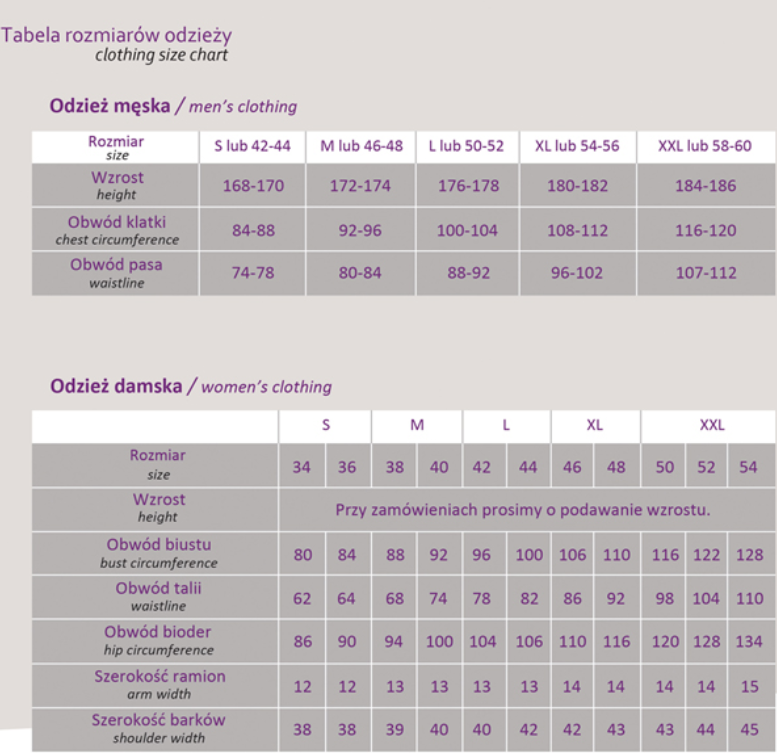 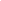 Nazwa składnika Jednostka miary Ilość L.P.Nazwa/rodzaj  urządzenia Moc (kW)Czy urządzenie stanowi dodatkowe źródło ciepła (Tak/Nie)1.2. PRODUKTMIARAILOŚĆKARP (ok.1,8-2 kg)SZT.OLEJE KRUSZWICA (producent: BUNGE)  -  do wyboru  OLEJE KRUSZWICA (producent: BUNGE)  -  do wyboru  OLEJE KRUSZWICA (producent: BUNGE)  -  do wyboru  Olej z esencją masła mlKujawski tłoczony na zimno - rzepak mlKujawski tłoczony na zimno -  słonecznik mlKujawski tłoczony na zimno - dyniamlKujawski tłoczony na zimno - lenmlKujawski tłoczony na zimno - ostropestmlKujawski tłoczony na zimno - lnianka mlLPRODZAJ TALERZA Prosimy zaznaczyć wybór talerza1Talerz do pasty Turkus 260 mmKod produktu: 775127❏2Talerz płytki Sand 300 mmKod produktu: 04ALM002279❏3Talerz z wysokim rantem Arando 270 mm Kod produktu: 778746❏4Własny talerz ❏